First PROMEBI Summer SchoolSOCIAL RESEARCH ON EMPLOYMENT AND WELFARE INTERACTIONS Department of Sociology, University of OviedoJuly 4-8, 2016http://www.unioviedo.es/promebiThe traditional fragmentation of research on employment and social protection has been reduced considerably during the last years. In fact, an increase in both quantity and quality of studies analyzing tensions between work and welfare has taken place, with the aim of identifying the institutional framework of both spheres that best interact among each other and of orienting the design of those policies able to resolve tensions. At a European scale, the objective of improving theoretical, empirical and applied knowledge constitutes a substantial piece of the necessary renovation of the European integration project itself.The main goal of this Summer School is to make participants familiar with recent and high quality research developments in the field of employment and welfare interactions. The school offers lectures with discussions by renowned international scholars, with prior reading assignments. The participants will be also required to present and discuss their research project (e.g. postgraduate research proposal, in-progress or finished paper). The school is organised by the research team PROMEBI (Promoviendo el empleo y el bienestar en Europa/Promoting employment and welfare in Europe) at the University of Oviedo, in coordination with the Spanish Network of Social Policy (REPS). Profs. Rodolfo Gutiérrez and Ana M. Guillen are the academic directors, and Vanesa Rodriguez the academic secretary.The working language of the school will be English.Who can apply?The PROMEBI Summer School is mainly targeted at Master and PhD students with a social science background and specific research interest in the field.If interested, participants may also attend the XII Conference of Spanish Sociology, to be held just before de school, on June 30-July 2 2016, at the University of Oviedo (Gijón Campus):  http://www.fes-sociologia.com/xii-congreso-espanol-de-sociologia/congress/12/Participants will be granted a diploma after completing the school. ECTS recognition by the University of Oviedo is expected.How to apply?Applicants must send to promebi@uniovi.es a CV and a short outline of the project/paper they would like to present in the school (up to 500 words on rationale for the topic, analytical framework, and research strategy/methods used).They will be selected on the basis of their general fit to the school topic and the quality of their project/paper. Funding and costsThe school is funded partially by a research grant from the Government of the Principality of Asturias. Tuition fees, board and lodging costs (in university halls of residence) for participants will be covered by the school.DRAFT PROGRAMSunday, July 3 19:30	Welcome: Informal meeting of participantsMonday,  July 49:00-9:30	Reception of participants and presentation of the school agenda: Rodolfo Gutiérrez and Ana M. Guillén (University of Oviedo)9:30-11.30 	Lecture: Prof. Martin SEELEIB-KAISER (University of Oxford), EU Citizenship and Social Rights11:30-12:00 	Coffee break12:00-14:00 	Lecture: Dr. Emmanuele PAVOLINI (University of Macerata), The Welfare State as a Labour Market14:00-15:00	Lunch break15.00-17:30	Presentation of papers (Session 1)Discussants: Martin Seeleib-Kaiser and Emmanuele Pavolini18:00 		Visit: Old town Oviedo and Fine Arts MuseumTuesday, July 59:00-11:00	Lecture: Prof. Giuliano BONOLI (University of Lausanne), The Signalling Value of Active Labour Market Policies11:00-11:30 	Coffee break11:30-13:00  	Lecture: Dr Javier F. MATO (University of Oviedo), Youth Labour Insertion: Empirical Analysis of Internship Programmes13:00-14:30	Lunch break14:30-17:00 	Presentation of papers (Session 2)Discussants: Giuliano Bonoli and Javier F. MatoWednesday, July 6 9:00-11:00	Lecture: Prof. Rui BRANCO (Nova University of Lisbon), Social Policy by Other Means? Fiscal Welfare in Southern Europe: Comparative Perspectives11:00-11:30 	Coffee break11:30-13:30 	Lecture: Dr. Sergio GONZÁLEZ-BEGEGA (University of Oviedo), Crisis Corporatism in Spain: Recent Developments in Social Dialogue in a European Context13:30-15:00	Lunch break15:00-17:30 	Presentation of papers (Session 3)Discussants: Rui Branco and Sergio González BegegaThursday, July 79:00-11:00	Lecture: Prof. Margarita ESTÉVEZ-ABE (Syracuse University and Collegio Carlo Alberto Torino), Gender, Family and Welfare States: Comparing East Asia and Southern Europe11:00-11:30 	Coffee break11:30-13:00	Lecture: Prof. Holm D. KÖHLER (University of Oviedo), Employment Relations in Multinational Companies13:00-14:30	Lunch break14:00-17:00	Presentation of papers (Session 4) Discussants: Margarita Estévez-Abe and Holm D. KöhlerFriday, July 89:00-11:00	Lecture: Prof. Ana M. GUILLÉN (University of Oviedo), Quo Vadis Social Europe? Prospects for an Inclusive Growth and Social Innovation11:00-11:15 	Coffee break11:15-12:30	Lecture: Prof. Rodolfo GUTIÉRREZ (University of Oviedo), The Growing Unemployment Risk of the Less Qualified 12:30-13:45	Lecture: Dr. Begoña CUETO (University of Oviedo), Youth Self-employment in Spain: an Analysis of Survival13:45-15:00	Lunch break15:00-17:30	Presentation of papers (Session 5)Discussants: Ana M. Guillén, Rodolfo Gutiérrez and Begoña Cueto17:30		Closing of the seminar with diploma ceremony20:30		Dinner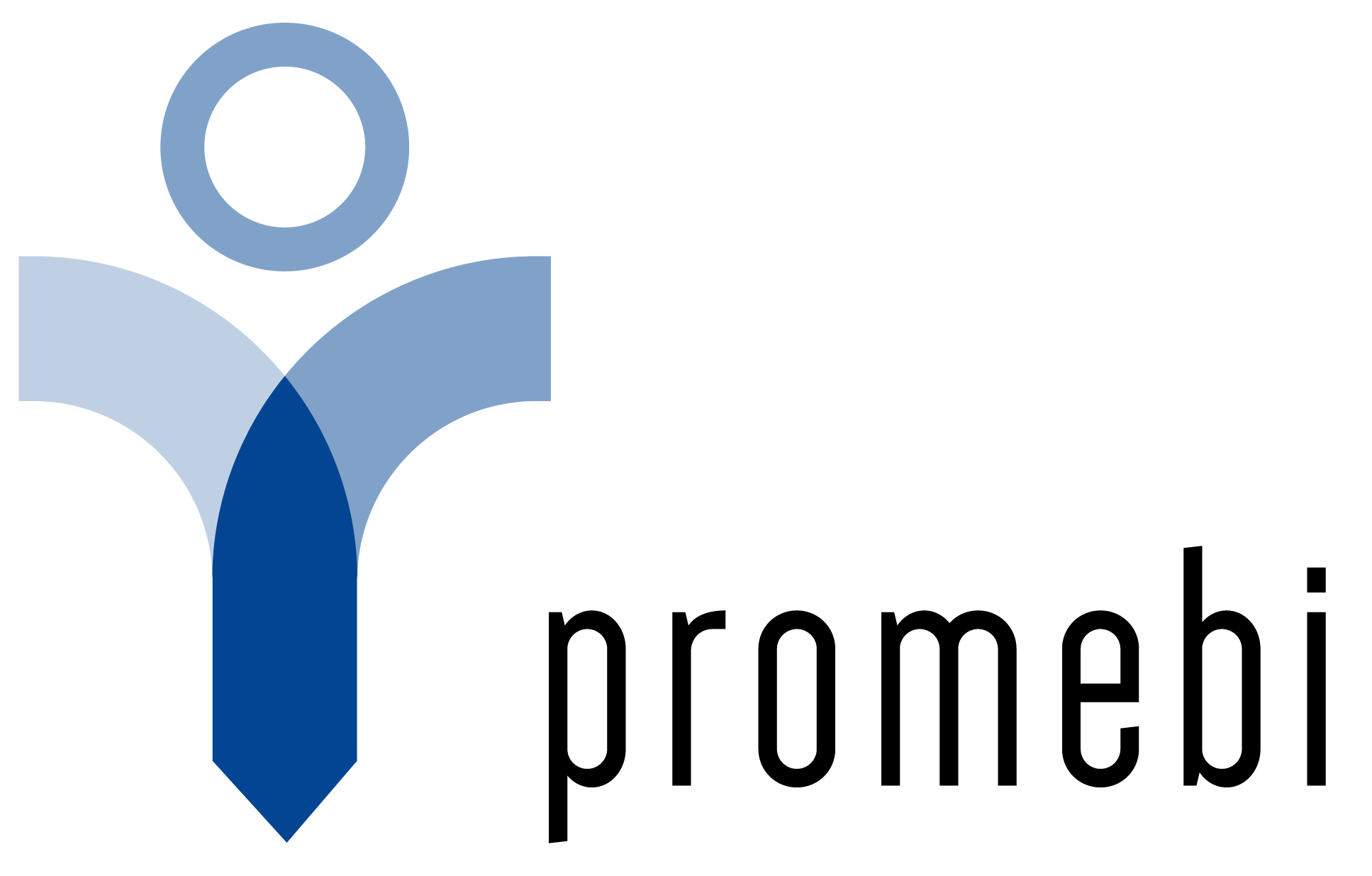 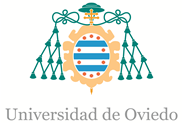 